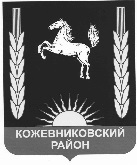 ДУМА КОЖЕВНИКОВСКОГО РАЙОНАРЕШЕНИЕ31.03.2022								            	  № 101с. Кожевниково   Кожевниковского района Томской областиОб отчете Главы Кожевниковского районао результатах его деятельности и деятельности Администрации Кожевниковского района за 2021 годВ соответствии со ст. 35, 36 Федерального закона от 06.10.2003 № 131-ФЗ "Об общих принципах организации местного самоуправления в Российской Федерации", частью 7.1 статьи 26 Устава Кожевниковского района      ДУМА КОЖЕВНИКОВСКОГО РАЙОНА РЕШИЛА:1. Принять отчет Главы Кожевниковского района о результатах его деятельности и деятельности Администрации Кожевниковского района за 2021 год согласно приложению, к настоящему решению.2. Разместить решение на официальном сайте органов местного самоуправления Кожевниковского района http://kogadm.ruПредседатель Думы Кожевниковского района                                                                      Т.А. РомашоваВременно исполняющий обязанностиГлавы Кожевниковского района                                                                          В.В. Кучер  Приложение к решению Думы Кожевниковского района от 31.03.2022 № 101Уважаемые депутаты, коллеги, приглашенные!Деятельность Администрации Кожевниковского района в 2021 году осуществлялась в рамках полномочий и Стратегии социально-экономического развития муниципального образования Кожевниковский район Томской области до 2030 года, была направлена на пополнение доходной части бюджета, развитие основной отрасли района – сельского хозяйства и социальной сферы, сдерживание уровня безработицы, а также поддержки предпринимательства в условиях ограничительных мер, связанных с противоэпидемической обстановкой.В соответствии с Федеральным законом «Об общих принципах организации местного самоуправления в Российской Федерации», статьей 26 Устава Кожевниковского района представляю ежегодный отчет о результатах деятельности Главы и Администрации Кожевниковского района.Уже два года мы живем в условиях пандемии, поэтому деятельность Администрации района в текущем году была нацелена на реализацию мер по обеспечению стабильной ситуации в социальной сфере и экономике, рациональному использованию бюджетных средств всех уровней. Весь год приходилось работать с учетом быстро изменяющихся условий, корректировать цели, оперативно выполнять задачи и находить новые пути для их решения.Важное событие этого года - 12-я Всероссийская перепись населения, которая проводится один раз в 10 лет. Новшество проведенной переписи – электронный формат через портал Госуслуг. Статистические результаты итогов будут опубликованы в 2022 году. Также в 2021 году впервые была проведена сельскохозяйственная микроперепись.Хотелось бы еще отметить, что в единый день голосования 19 сентября прошли выборы депутатов Государственной Думы Федерального Собрания Российской Федерации восьмого созыва и депутатов Законодательной Думы Томской области седьмого созыва. Органы местного самоуправления и избирательные комиссии четко с соблюдением санитарно-эпидемиологических требований провели избирательную кампанию.В отчете я представлю основные показатели социально-экономического развития и значимые события за прошедший год, результаты деятельности по исполнению полномочий в решении вопросов местного значения и государственных полномочий, переданных на районный уровень. 1. Основные тенденции социально-экономического развития района в 2021 годуВ январе-декабре 2021 года отмечены следующие тенденции к аналогичному периоду 2020 года: численность населения на 01.01.2021 года составила 20301 человек, миграционный приток в район составил +80 человек, естественная убыль населения -192 человек, в 2020 году естественная убыль составила -137 человек, миграционный приток +169 человека; рост среднемесячной заработной платы по крупным и средним предприятиям и организациям по данным статистики на 4,5%;в сфере сельского хозяйства – увеличение производства мяса и молока в с/х организациях на 2,9% и на 7% соответственно; снижение числа безработных граждан, состоящих на учете в службе занятости на 53,2%; снижение уровня регистрируемой безработицы с 5,1% до 2,4%; рост числа лиц, систематически занимающихся физической культурой и спортом с 30,1% в 2020 году до 32,9% в 2021 году; ввод жилья – рост на 11,04%.Согласно целевым показателям «дорожной карты» по исполнению Указов Президента Российской Федерации в части повышения заработной платы в сферах образования и культурысреднемесячная заработная плата в 2021 году составляла: педагогических работников общеобразовательных организаций – 35013,6 руб. (рост – 14,6%); педагогических работников учреждений дошкольного образования – 35295,6 руб. (рост – 23,2%); педагогических работников учреждений доп. образования – 32865,6 руб. (рост – 9,1%); работников учреждений культуры – 34728,0 руб. (рост – 2,4%).Справочно:Динамика основных показателей социально-экономического развития Кожевниковского района за 2020-2021 годы:2. Результаты развития ключевых сфер в районе2.1. Социально-демографическая ситуацияСправочно:На начало 2021 года в районе числится 20301 человек, что на 31 человека больше уровня начала 2020 года. Демографическая ситуация за отчетный период характеризуется процессом естественной убыли населения, обусловленная превышением числа умерших над числом родившихся и миграционным притоком. В 2021 г. родившихся 193 человека, умерших 385.Число прибывших в район - 820 человек, выбывших - 740 человек, миграционный приток составил +80 человек (в 2020 г миграционный приток составлял +169 человек).Социально-демографический состав:-по полу: женщин - 51,5%, мужчин – 48,5%-по возрасту:-доля жителей моложе трудоспособного возраста – 22,2%-доля жителей в трудоспособном возрасте – 49,8%-доля жителей старше трудоспособного возраста – 28%.В 2021 году, по сравнению с 2020 годом, число заключенных браков увеличилось на 20,9%, также увеличилось и число разводов на 44%.В сравнении с аналогичным периодом снизился уровень регистрируемой безработицы и составил на 01.01.2022 – 2,4% (298 чел.), в 2020 году данный показатель составлял 5,1% (637 чел.). 2.2. Ресурсный потенциал муниципального образования, как предпосылкак развитиюСправочно:Географическое положение: Кожевниковский район расположен на юге Томской области, большая его часть располагается на левобережье р. Обь. Протяженность границы района составляет . Расстояние от Кожевниково до Томска: .Климатические условия: Умеренный климатический пояс. Континентальный климат. Территория: площадь: 3,9 тыс. км2 (1,2% территории Томской области).Местное время: MSK (московское время) + 4 ч.Население: на 01.01.2021 - 20301 чел. (1,9% удельный вес от численности населения Томской области). Плотность: 5,2 чел./км2 . Административно-территориальное деление: территория Кожевниковского района разделена на 8 сельских поселений, объединяющих 38 населенных пунктов.Административный центр: с. Кожевниково.2.3. Исполнение бюджета Кожевниковского районаВ 2021 году доходная часть консолидированного бюджета района составила 923,8 млн. рублей или 100% к плану 2021 года, что на 225,6 млн. руб. меньше уровня 2020 года.Расходы бюджета составили 928,8 млн. руб. или 97,2% к плану (так как по итогам отбора предпринимательских проектов стартующий бизнес в Кожевниковском районе признан всего один победитель, возвращена областная субсидия на софинансирование расходов в сумме 711,923 тыс. рублей). Структура доходов консолидированного бюджета характеризуется следующими показателями:Налоговые и неналоговые доходы составили – 203,8 млн. рублей (22,1% в структуре) рост поступлений к 2020 году 15,7%. Финансовая помощь из вышестоящих бюджетов пополнила бюджет в сумме – 720 млн. рублей (77,9% в структуре), на 253,2 млн. рублей ниже уровня 2020 года. Налоговые доходы составляют 174,3 млн. руб., исполнение плана 2021 года на 102,3%. Неналоговые доходы поступили в сумме 29,5 млн. руб., или 96,1%, меньше запланированного показателя на 1,2 млн. рублей. Не исполнен показатель по доходам от оказания платных услуг (администраторы дохода - Отдел образования и Отдел по культуре, спорту, молодежной политике и связям с общественностью Администрации Кожевниковского района). Причина, повлиявшая на снижение - пандемическая ситуация.Собственные доходы сельских поселений исполнены в сумме 49,7 млн. рублей или 104,1% к плану 2021 года.Налог на доходы физических лиц занимает самую большую долю в консолидированном бюджете 66,4%, зачисляется в бюджет с учетом дополнительного норматива, поступающего взамен дотации на выравнивание бюджетной обеспеченности. В 2021 году этот налог поступил в бюджет в сумме 135,4 млн. рублей. План исполнен на 101,9%. Темп роста к прошлогоднему исполнению составляет 114,2%.Прирост поступлений налога за четыре года составил 28,6 млн. рублей объясняется увеличением фонда оплаты труда в бюджетной сфере, и достижением целевых показателей по Указам президента РФ. Также оказывает влияние рост минимального размера оплаты труда.Акцизы на нефтепродукты в 2021 году пополнили бюджет на сумму 14,1 млн. рублей (103,4% от плана), выше прошлогоднего показателя на 2,3 млн. рублей. Доходы бюджета от налога по упрощённой системе налогообложения в 2021 году поступили в сумме 5,1 млн. рублей, рост поступлений в бюджет района относительно уровня прошлого года составляет 1,3 млн. рублей.Единый налог на вменённый доход за 2021 год пополнил бюджет на сумму 1,1 млн. рублей, данный показатель ниже уровня прошлого года на 3,7 млн. рублей. Это поступление платежей за 4 квартал 2020 года, а также задолженность за предыдущие периоды. Доходы от единого сельскохозяйственного налога составили 0,7 млн. рублей в 2021 году, данный показатель на уровне исполнения прошлого года.Доходы от патентной системы налогообложения составили в 2021 году 2,6 млн. рублей, рост составил 2,4 млн. рублей к прошлому году.В сравнении с предыдущими годами поступления неодинаковы, по причине перехода налогоплательщиков с одной системы на другую. Также влияет общее изменение количества плательщиков, использующих данные системы налогообложения. С 2021 года система ЕНВД отменена.Налог на имущество физических лиц пополнил бюджет в сумме 2,7 млн. рублей, рост поступлений в бюджет за пять лет составил 12,5%, или 0,3 млн. руб. Зачисление по нормативу 100% в бюджеты сельских поселений. Земельный налог поступил в консолидированный бюджет в сумме 11 млн. рублей, рост исполнения к 2020 году составляет 903 тыс. рублей. Доля земельного налога в структуре доходов составляет 5,4%. Рост за пять лет составил 6,8%.Расходы консолидированного бюджета МО «Кожевниковский район» за 2021 год составили 928,8 млн. рублей (в 2020 году – 1 139 млн. рублей).Наибольший удельный вес в структуре исполнения расходов занимают расходы на образование – 563,9 млн. руб. или 60,7%, национальную экономику – 134,1 млн. руб. или 14,4%. Удельный вес остальных расходов в их общем объеме выглядит следующим образом: общегосударственные вопросы – 10,1%, культура – 6,8%, социальная политика – 4,1%, жилищно-коммунальное хозяйство – 2,8%, физическая культура и спорт – 0,8%, национальная оборона – 0,2%, национальная безопасность – 0,1%.Бюджет Кожевниковского района имеет социальную направленность (расходы на образование, культуру, физическую культуру и спорт, социальную политику и здравоохранение в целом составляют 672 млн. руб., или 72% от общего числа расходов бюджета).2.4. Мониторинг реализации документов стратегического планированияВ отчетном году проведена большая работа по актуализации Стратегии социально-экономического развития муниципального образования Кожевниковский район. Важным изменением стало увеличение срока реализации Стратегии до 2030 года. Работа над новым проектом Стратегии велась активно с участием представителей крупных организаций, Администрации Кожевниковского района и Администраций сельских поселений. По итогам публичных слушаний с жителями района, проект был одобрен. 24 февраля 2022 года актуализированная Стратегия утверждена Думой Кожевниковского района. Стратегия определяет цели и задачи социально-экономического развития, основные направления их достижения на долгосрочную перспективу, является основой для разработки муниципальных программ, схемы территориального планирования Кожевниковского района и плана мероприятий по реализации стратегии.Одним из важнейших элементов стратегического планирования являются муниципальные программы. Администрацией района велась системная работа по реализации программных мероприятий 20 муниципальных программ.Справочно:Перечень муниципальных программ3. Основные отраслевые проекты Кожевниковского районаСбалансированное социально-экономическое развитие Кожевниковского района подразумевает развитие отдельных отраслей экономики и инфраструктуры.3.1. Развитие сельскохозяйственного производстваОсновной отраслью экономики района было и остается сельское хозяйство.В состав агропромышленного комплекса района входят 48 сельхозпредприятий различной организационно-правовой формы, в том числе 34 крестьянско-фермерских хозяйства, 3 сельскохозяйственных кооператива и 8926 личных подсобных хозяйств.В 2021 году хозяйствами произведено продукции в денежном выражении 3,4 млрд. рублей, что на 2,4% выше уровня прошлого года.РастениеводствоОсновным направлением является развитие растениеводства, ориентированного на производство зерновых и технических культур.2021 год также, как и 2020 год выдался непростым. В условиях продолжающейся пандемии на сельхозпредприятия района легла дополнительная нагрузка и ответственность. Работы в агропромышленном комплексе были выполнены в срок и полном объеме. Особенно хочется выделить уборочную кампанию, которая проводилась в очень непростых погодных условиях.Посевные площади сельскохозяйственных культур в хозяйствах всех категорий составили по итогам года 85416 га. (+422 га. к уровню 2020 г.). Аграрии Кожевниковского района внесли весомый вклад в «региональный каравай», показав традиционно хороший результат среди всех сельскохозяйственных районов Томской области. Наши хлеборобы собрали 155,83 тысяч тонн зерновых и зернобобовых. Средняя урожайность в районе по зерновым составила 25,6 центнера с гектара. Наивысшую урожайность зерновых получили следующие хозяйства: Крестьянско-фермерские хозяйства:КФХ «Летяжье», Глава КФХ Селихов Владимир Николаевич – 35 ц/га;КФХ «Архипов Д.Д.», Глава КФХ Архипов Дмитрий Дмитриевич – 32,5 ц/га;КФХ «Игловский В.В.», Глава КФХ Игловский Владимир Валерьевич – 27,6 ц/га;КФХ «Сергеев И.Б.», Глава КФХ Сергеев Иван Борисович – 25,4 ц/га. Сельскохозяйственные предприятия:ООО «Шевцов и К», директор Шевцов Василий Федорович – 35,8 ц/га; ООО «Агрокомплекс», генеральный директор Пацук Александр Анатольевич – 32,9 ц/ га,СПК «Весна», председатель Никонов Александр Николаевич – 29,4 ц/га.АО «Дубровское», генеральный директор Сергеенко Геннадий Николаевич – 26,9 ц/га.В рамках областного конкурса передовых хозяйств и работников АПК в сфере растениеводства стали: лучшим коллективом сельскохозяйственного товаропроизводителя в сфере производства продукции растениеводства – зерновых - КФХ «Летяжье», Глава КФХ Селихов Владимир Николаевич; лучшим звеном зерносушильного комплекса - ООО «Подсобное», директор Антюхов Владимир Петрович:Морозов Николай Анатольевич; Васильев Юрий Михайлович;Лескин Алексей Александрович. лучшим трактористом-машинистом по подготовке почвы под урожай следующего года на условном тракторе – Гапоненко Иван Иванович, ООО «Подсобное»; лучшим наставником – Кривоусов Александр Юрьевич, КФХ «Летяжье».Животноводство На ряду с растениеводством в районе развивается животноводство. По производству молока и мяса Кожевниковский район входит в тройку лучших районов области.На 01.01.2022 года в хозяйствах всех категорий находится: КРС – 13953 голов (+637 голов к 2020 году); в том числе коров – 5344 голов (+198 голов к 2020 году).Производство молока в хозяйствах за 2021 год составило 25869 тонн, увеличение на 1156 тонн, в том числе: с/х организациями 18879 тонн (+1234 тонны к 2020 году); КФХ – 1441 тонн (-116 тонн к 2020 году); ЛПХ – 5550 тонн (+39 тонн к 2020 году).Надой на 1 корову в с/х организациях района за 2021 год составил 7570 кг, увеличение на 150 кг., к уровню 2020 года (2020 г. – 7420 кг.). Лидером является АО «Дубровское» - 9063 кг/голову.Производство мяса в 2021 году составило 1433 тонны (-205 тонн к 2020 году). В ноябре 2021 года с участием Губернатора Томской области Сергея Анатольевича Жвачкина состоялось торжественное открытие после реконструкции животноводческого молочного комплекса на 700 голов крупного рогатого скота в селе Вороново предприятием ООО «Вороновское». В комплексный проект предприятие инвестировало 426 млн. рублей собственных и заемных средств, более половины из которых составили льготные кредиты, а также государственная поддержка свыше 20 млн. рублей.Наилучшие результаты по показателям животноводства за 2021 год: АО «Дубровское» (генеральный директор Сергеенко Геннадий Николаевич), ООО «Вороновское» (директор Вильт Валерий Михайлович), ООО «Подсобное» (директор Антюхов Владимир Петрович).В рамках областного конкурса передовых хозяйств и работников АПК в сфере животноводства стали:лучшим коллективом сельскохозяйственного товаропроизводителя в области племенного животноводства – АО «Дубровское», генеральный директор Сергеенко Геннадий Николаевич;лучшим оператором машинного доения (1 место) – Байгулова Татьяна Петровна, ООО «Вороновское»;лучшим оператором машинного доения (2 место) – Шульц Елена Леонидовна, АО «Дубровское».  Радует, что из года в год возникают новые бизнес-идеи. Позвольте выразить слова благодарности Департаменту по социально-экономическому развитию села Томской области за сопровождение, оказание содействия и финансирование бизнес-идей, что позволило дополнительно привлечь из областного бюджета 9,8 млн. рублей на реализацию грантовой поддержки программ «Агростартап» и «Семейная ферма».Победителями признаны ИП Татаринцев В.Д. и КФХ «Сергеев И.Б.», ими создано дополнительно 3 рабочих места.Справочно:- Татаринцев Виктор Дмитриевич, с. Кожевниково - проект «развитие садоводства»;- Сергеев Иван Борисович, с. Новосергеевка – проект «производство зерновых культур».3.2. Эффективное управление муниципальным имуществом,земельными ресурсамиБольшое внимание Администрацией района уделяется эффективному использованию муниципального имущества и земельных ресурсов.Справочно:По состоянию на 01.01.2022 года в реестре муниципальной собственности Кожевниковского района учитывается 1503 объекта имущества из них:- недвижимого имущества 538 объектов площадью 1,589 млн. кв. м. протяженностью 217,9 тыс. м.;-  965 объектов движимого имущества;- 179 земельных участков общей площадью 1,316 млн. кв. м.В соответствии с утвержденными планами приватизации подлежало приватизации 6 объектов недвижимого и движимого имущества, из которых приватизировано 4, организовано и проведено 12 аукционов по реализации имущества. В целом, план приватизации муниципального имущества выполнен.В результате проведенной работы поступления в бюджет района составили:-  от приватизации муниципального имущества -  569,4 тыс. руб.;- от сдачи имущества в аренду – 367,3 тыс. руб.Заключено 45 договоров аренды земельных участков общей площадью 505,6 га. Организовано и проведено 5 аукционов по 16-ти лотам на право заключения договоров аренды земельных участков. Общая площадь земельных участков составила 2,55 га., из которых под ИЖС – 0,2 га. Общая сумма годовой арендной платы по результатам аукционов составила 755,3 тыс. рублей, из нее земельные участки по ИЖС – 416,7 тыс. руб.В целях реализации прав граждан и юридических лиц на земельные участки, на которых расположены здания и строения, предоставлен в собственность 41 земельный участок общей площадью 5,9 га, что принесло в доход районного бюджета 822,8 тыс. руб.На начало 2022 года на учете состоит 45 льготников, имеющих право на получение земельных участков для ИЖС с последующим предоставлением в собственность бесплатно. В течение 2021 года предоставлено 2 участка льготной категории граждан из них:- 1 семье имеющей ребенка-инвалида, общей площадью 0,1 га;- 1 медицинскому работнику, площадью 0,07 га. Справочно:3.3. Развитие малого и среднего предпринимательстваПо данным статистики численность субъектов малого и среднего предпринимательства составляет 363 единицы, в том числе 310 индивидуальных предпринимателей, что составляет 101,4% к уровню 2020 года, или увеличение на 5 единиц. По итогам 2021 года в районе наблюдается тенденция на увеличение количества субъектов малого предпринимательства. На 10 тыс. жителей района приходится 179 единиц. В 2021 году по итогам отбора предпринимательских проектов стартующего бизнеса в Кожевниковском районе признан победителем индивидуальный предприниматель Барышников Александр Анатольевич с проектом «Техническое обслуживание и ремонт автотранспортных средств»Справочно:В разрезе отраслевой структуры в экономике района лидирующая роль принадлежит предпринимателям торговой сферы – 42,3%, занятым в отрасли сельского хозяйства – 13,9%, предпринимателям, занятым перевозками пассажиров и грузов – 6,8%, предпринимателям по отрасли обрабатывающие производства – 5,5%, предпринимателям в сфере строительство – 6,1%, прочие виды деятельности – 8,1%. Начиная с 2020 года через Центр социальной поддержки населения Кожевниковского района оказывается государственная помощь на основании социального контракта. За 2021 год заключено 60 социальных контрактов на развитие индивидуальной предпринимательской деятельности на сумму 14,7 млн. рублей.В 2021 году в районе создано 66 рабочих мест, в том числе 61 ИП.3.4.  Развитие инфраструктурыЖилищно-коммунальное хозяйство Одной из первоочередных задач ОМС в том числе и сельских поселений является обеспечение бесперебойной работы объектов ЖКХ.В рамках муниципальной программы «Развитие коммунальной инфраструктуры Кожевниковского района»:проведен капитальный ремонт участка водопровода и водозаборной скважины № 1/88 на следующих объектах:с. Десятово ул. Советская – 510,720 тыс. рублей;с. Кожевниково, ул. Дзержинского, 7а – 1901,336 тыс. рублей.Всего израсходовано на ремонт участка водопровода и водозаборной скважины – 2,412 млн. рублей.проведен капитальный ремонт теплотрассы и котельной на следующих объектах:с. Кожевниково ул. Ленина от № 10 (МКУ ДО «Кожевниковская ДШИ») до №10а (МКОУ ДО «ДДТ») - 367,146 тыс. рублей; с. Малиновка, ул. Школьная 13б – 328,628 тыс. рублей;котельной (замена котлов) с. Кожевниково пер. Северный, 1, стр.2. -  942 тыс. рублей.Всего израсходовано на ремонт теплотрассы и котельной – 1,638 млн. рублей. СправочноВ настоящее время начато строительство станции по приему, хранению и регазификации сжиженного природного газа. Планируемый период сдачи объекта декабрь 2022 г.Далее составлен и размещен на сайте Департамента промышленности и энергетики Томской области план-график по догазификации населенных пунктов уже имеющих газ. По данному плану-графику строительство магистральных газопроводов от СПХР и распределительных сетей по с. Кожевниково и д. Сафроновка планируется до декабря 2023г.Дорожное хозяйствоЕщё одна тема, которая волнует каждого жителя – это состояние автомобильных дорог.В рамках муниципальной программы «Развитие транспортной системы в Кожевниковском районе на 2016-2024 годы» за счет средств областного и местного бюджетов проведен ремонт автомобильных дорог общего пользования местного значения во всех сельских поселениях района. Сумма средств с учетом экономии составила 28,7 млн. руб., отремонтировано 10,535 км., (2020 г – 31,97 млн. рублей, 9,8 км.). В течение года на содержание автомобильных дорог выделено из районного бюджета 5,1 млн. рублей (2020 г. – 14,7 млн. рублей).СтроительствоНа территории района на 1 января 2022 года имеется 46 многоквартирных домов. За 2021 год введен 91 жилой дом общей площадью 8,096 тыс. кв.м., что на 805 кв.м. больше уровня 2020 года. Обеспечение жильемВажнейшим условием повышения качества жизни населения является улучшение жилищных условий.В рамках двух программ районного уровня ежегодно улучшаются жилищные условия кожевниковцев. По итогам 2021 года 6 семей получили материальную поддержку для приобретения и строительства жилья на сумму 13,536 млн. рублей (2020 г. – 18 семей на сумму 19,346 млн. руб.).7 детей сирот-сирот, оставленных без попечения родителей, обеспечены жильем на сумму 8,3 млн. рублей (2020 г. 9 детей на сумму 8,6 млн. руб.). Комфортная городская средаВ рамках реализации национального проекта «Жилье и городская среда», регионального проекта «Формирование комфортной городской среды» завершены работы по благоустройству общественной территории в с. Кожевниково:  Площадь Районного Центра культуры и досуга (этапы – 2,3,4,5 - укладка тротуарной плитки, устройство клумб, установка МАФов, устройство тротуарных дорожек и озеленение) - 3,884 млн. рублей.Инициативное бюджетированиеВ рамках инициативного бюджетирования в 2021 году победителем признан один проект на сумму 1,781 млн. рублей – «Капитальный ремонт фасада здания Вороновского Дома культуры - 1 этап».3.5.  Рынок труда и заработная платаЧисленность населения в трудоспособном возрасте – 10 108 человек.Численность безработных граждан по итогам 2021 года составила 298 человек или 2,4% от экономически активного населения. Среднесписочная численность работников в крупных и средних предприятиях, организациях по данным Томскстата на 01.01.2022 г. составляет 3409 человек или 100,9% к соответствующему периоду 2020 г. (увеличение составило 31 человек).Среднемесячная заработная плата по крупным и средним предприятиям, организациям района по данным Томскстата за 2021 г. увеличилась на 4,5% и составила 37506,5 руб. Прожиточный минимум на душу населения в Кожевниковском районе на 2021 год составил 12006 руб. Размер среднемесячной заработной платы выше прожиточного минимума в 3 раза.Средний размер пенсии на 1 человека составил 14170,9 руб. Прожиточный минимум для пенсионеров на 2021 год составил 9638 руб. Размер среднемесячной пенсии выше прожиточного минимума в 1,5 раза.3.6. Социальная инфраструктураДля успешной реализации социальной политики, ориентированной на сохранение и развитие человеческого потенциала территории, необходимо развитие социальной инфраструктуры, обеспечивающей качество и многообразие социальных услуг. Основными проектами по развитию социальной инфраструктуры стали:В здравоохранении:Справочно:ОГАУЗ «Кожевниковская районная больница» представлена сетью лечебно-профилактических учреждений, состоящих из стационара на 113 коек, дневного стационара на 45 коек, 7-ю отделений, поликлиники мощность 370 посещений в смену, отделением скорой медицинской помощи, 8-ю фельдшерскими бригадами, кабинетом неотложной помощи, 6-ю ОВП и 19 ФАПами. Также в с.Кожевниково расположены 7 аптек. Здравоохранение - по-прежнему самая загруженная сфера в условиях пандемии. Единственный способ остановить распространение вируса – это вакцинация.В 2021 году привито жителей района:7013 от новой коронавирусной инфекции или 76% от плана вакцинации;9956 от гриппа или 69,5% от плана.В Кожевниковскую районную больницу в отчетном году в рамках национального проекта «Здравоохранение»:приобретен легковой автомобиль LADA LARGUS для доставки пациентов в медицинские организации, медицинских работников до места жительства пациентов, а также для перевозки биологических материалов для исследований, доставки лекарственных препаратов до жителей отдаленных районов стоимостью 973,3 тыс. руб.;По программе «Земский доктор» трудоустроены в 2021 году 3 врача (1 врач-педиатр, 1 врач-акушер-гинеколог, 1 врач-терапевт участковый);За счет средств Кожевниковской РБ:приобретены два кислородных концентратора на сумму 176 тыс. рублей;для хранения вакцины против коронавирусной инфекции в прививочный кабинет приобретен медицинский морозильник стоимостью 66,3 тыс. руб.;для транспортировки вакцины приобретен холодильник автомобильный переносной стоимостью 24 тыс. руб.Пользуясь случаем, хочется выразить огромную благодарность всем работникам сферы здравоохранения, которые уже 2 года живут и работают в чрезвычайных условиях, при повышенной нагрузке, можно сказать на передовой, доступность медицинской помощи, оперативную организацию предоставления бесплатных лекарственных препаратов больным COVID-19.  В образовании:Справочно:Система образования Кожевниковского района включает 29 образовательных организаций в которую входят 5 детских садов, 22 общеобразовательных учреждения (7 средних, 9 основных, 6 начальных), 2 учреждения дополнительного образования (ДДТ, ДЮСШ).  В рамках национального проекта «Образование»:в сентябре открылся еще один Центр образования гуманитарного и цифрового профилей «Точка роста» на базе Чилинской СОШ федерального проекта «Современная школа» на сумму 1,165 млн. рублей;в рамках федерального проекта «Успех каждого ребенка» создано 54 места дополнительного образования детей в Доме детского творчества по дополнительным общеобразовательным общеразвивающим программам технической направленности; в рамках регионального проекта «Цифровая образовательная среда» все школы района подключены к высокоскоростному Интернету;в 2 школах района внедрена целевая модель цифровой образовательной среды, обновилась материально-техническая база, приобретены электронные образовательные ресурсы на сумму 3,568 млн. рублей.В рамках федеральной программы «Земский учитель» закрыты вакансии учителя начальных классов и учителя русского языка и литературы в МАОУ «Кожевниковская СОШ № 1».Правильное питание – залог здоровья наших детей! С 2020 года для всех учеников начальной школы в рамках Президентской программы предусмотрены бесплатные горячие завтраки.На организацию бесплатного горячего питания детей с 1-4 классы, в том числе детей с ограниченными возможностями здоровья израсходовано 10,560 млн. рублей. Кроме того, ежегодным бесплатным питанием охвачены школьники с 5 по 11 класс, находящиеся в трудной жизненной ситуации и дети с ограниченными возможностями здоровья на сумму 8,146 млн. рублей.В рамках государственной программы «Развитие образования в Томской области» приобретен автобус в МКОУ «Новосергеевская ООШ» на сумму 2,867 млн. рублей.Благодаря нашей совместной работе с вами, уважаемые депутаты, при распределении средств районного бюджета удалось:дополнительно установить камеры видеонаблюдения в следующих образовательных учреждениях:МКОУ «Староювалинская ООШ» на сумму 18 тыс. рублей; МАОУ «Кожевниковская СОШ № 2» на сумму 80 тыс. рублей; МКОУ ДО «Кожевниковская районная ДЮСШ им. Н.И. Вакурина» на сумму 31,3 тыс. рублей.приобрести для д/с «Колокольчик» МАФы (малые архитектурные формы) на сумму 2,985 млн. рублей.В отрасли культуры:В связи с продолжающими ограничительными мероприятиями в Томской области и у нас в районе, формат проведения культурно-массовых мероприятий значительно изменился. Упор в работе был сделан на качество мероприятий в соответствии с новым форматом.Благодаря поддержке Губернатора Томской области Сергея Анатольевича Жвачкина, в прошедшем году состоялось торжественное открытие детской школы искусств после капитального ремонта в с. Кожевниково. Сумма освоенных средств из областного и местного бюджетов на ремонт, а также новое оборудование и благоустройство прилегающей территории составила 33,894 млн. рублей.Клубная системаВ целях сохранения и популяризации культурного наследия в 2021 году проводились мероприятия традиционного характера, как в режиме оффлайн, так и онлайн.Укрепление материально-технической базы Домов культуры:в конкурсном отборе проектов муниципальных образований Томской области на обеспечение развития и укрепления материально-технической базы Домов культуры в населенных пунктах с числом до 50 тыс. человек, клубная система района получила субсидию в размере 3,549 млн. рублей. На средства субсидии было закуплено и установлено свето/звуковое оборудование в Вороновском и Песочнодубровском Домах культуры.Кожевниковская клубная система приняла участие в конкурсе областного Губернаторского фестиваля народного творчества. По итогам которого заняла 3 место и получила денежное вознаграждение в размере 700 тыс. рублей, на которые приобретен новый автомобиль LADA GRANTA и рециркуляторы.установлена оптоволоконная связь в 6 сельских Домах культуры;проведены ремонтные работы по обеспечению противопожарной безопасности в 3-х сельских Домах культуры (Базойский, Елгайский, Староювалинский) на общую сумму 252,6 тыс. рублей;проведены ремонтные работы системы отопления – установлен дополнительный тепловой контур в фойе Центра культуры на сумму 76,9 тыс. рублей.В 2021 году клубная система приняла участие:в 5-и Всероссийских и Международных конкурсах-фестивалях, по итогам которых получены 3 Диплома 1 степени, 4 Диплома 2 степени, 1 Диплом 3 степени и один Диплом Гран При.Проведено 20 районных разножанровых конкурсов, фестивалей, акций, в которых принимали участие все сельские Дома культуры. Библиотечная система Малый сельский Центр общественного доступа в с.Чилино занял призовое место в областном конкурсе «Лучший ЦОД Томской области 2021» и получил из областного бюджета 30 тыс. рублей на развитие ЦОДа; В центральной библиотеке прошло открытие удаленного электронного читального зала Президентской библиотеки имени Б.Н. Ельцина. Данный читальный зал обеспечит всем жителям доступ к уникальным документам, архивным материалам и раритетным книжным изданиям; 4 сельские библиотеки (Малиновская, Базойская, Осиновская, Староювалинская) получили по 200 экземпляров новой современной литературы на сумму 244 тыс. рублей; С привлечением средств депутата Государственной Думы Томской области Бориса Анатольевича Мальцева в сумме 300 тыс. рублей начат ремонт наружных стен центральной библиотеки; Специалисты централизованной библиотечной системы организовывали и принимали активное участие в мероприятиях и конкурсах различного уровня:Справочно:Вечер, посвященный творчеству В. Высоцкого: «И вне времени и границ»,Интерактивная игра «Своя игра: да здравствует наука», посвященная Году науки и технологии,XII Международной Акции «Читаем детям о войне – 2021», Международная просветительско-патриотическая акция «Диктант Победы»,Всероссийская Акция «Дарите книги с любовью – 2021»,В рамках Всероссийской акции «Библионочь - 2021» книжная выставка «10 литературных астероидов»,Областная акция «Пиши без ошибок»,День памяти и скорби Акция «Свеча памяти»,День здоровья видеорепортаж «Наше здоровье в наших руках»,Онлайн-шествие «Бессмертного полка», приуроченной ко Дню Победы в Великой Отечественной войне 1941-1945 гг.,Флешмоб #Рифмы России,Кулинарный конкурс «ES SCHMECKT GUT!»,Фотоконкурс среди библиотечных специалистов «Да мы книжные»,Районный конкурс чтецов «Читаем Пушкина» (дистанционно),Семинар «Эффективные формы и методы популяризации книги среди детей и молодежи».Экологический районный конкурс «Эко Краеведение» проводится среди учащихся общеобразовательных школ до 15 сентября 2021 года.«День космонавтики» краеведение Кожевниковского района,Выставка «Под семейным абажуром»«2021 год науки и технологий» книжная выставка «Мысль. Наука. Опыт»Победа в областном конкурсе «Читаем всей семьей» В отрасли физической культуры и спорта:Деятельность администрации района в сфере физической культуры и спорта направлена на создание условий для максимального вовлечения населения в систематические занятия физической культурой и спортом, развитие массового спорта и пропаганду здорового образа жизни среди жителей района.Доля граждан района, систематически занимающихся спортом постепенно увеличивается и составляет 33%.В 2021 году в Кожевниковском районе с учетом ограничительных мер проведено 174 спортивных мероприятия направленных на привлечение граждан к занятиям физической культурой и спортом. В межрегиональных соревнованиях приняли участие 47 человек, из них 22 призеры.В рамках регионального проекта «Спорт – норма жизни» национального проекта «Демография» введены в эксплуатацию 2 спортивные площадки для подготовки и сдачи норм ГТО в Кожевниковской СОШ № 1 и в с. Киреевск на сумму 660 тыс. руб. По итогам 2021 года приняли участие в выполнении нормативов испытаний (тестов) более 200 человек, выполнили нормативы и стали обладателями знаков «ГТО» более 80 участников. 3.7. Работа с обращениями гражданОбращения граждан в органы власти - один из значимых показателей в работе с населением, так как на органы местного самоуправления и их должностные лица возложены публично значимые функции. В обращениях поднимаются социально-значимые проблемы, касающиеся всех сторон нашей жизни.Вопросам качества работы с обращениями граждан придается большое значение. По состоянию на 30 декабря 2021 года Администрацией Кожевниковского района рассмотрено 160 обращений граждан на 5,4% меньше, чем в 2020 году (в 2020 году-169 обращений).Тематический анализ обращений показывает, что продолжился рост обращений по проблемам социальной сферы, увеличилось на 11,7% число обращений по жилищно-коммунальным вопросам (в 2020 г. – 46 обращений, в 2021 г. - 54). Продолжают преобладать жалобы граждан относительно текущего содержания жилого фонда, организации и проведения капитального ремонта многоквартирных жилых домов и квартир, по вопросам благоустройства, обустройства придомовых территорий. В центре внимания граждан оставались проблемы, связанные с состоянием и содержанием дорог.Произошло увеличение числа обращений по вопросам сбора и утилизации бытовых отходов, по вопросам газификации населенных пунктов и конкретных жилых домов.В структуре обращений социального характера большую часть составляют вопросы, касающиеся материальной помощи на первоочередные нужды. Чаще стали поступать обращения по вопросам труда и занятости населения. Увеличилось в 2021 году количество жалоб на работу общественного транспорта.По результатам рассмотрения жалоб граждан специалистами Администрации Кожевниковского района по всем вопросам даны разъяснения, часть жалоб рассматривались с выездом на место. Сроков нарушения рассмотрения не допущено.Таким образом, рассмотрено по существу: 160 обращений, из них:-  отрицательно – 0- разъяснено – 101- передано на рассмотрение в другую организацию –59- оставлено без ответа – 0.Справочно: Из Администрации Томской области в 2021 году поступило 44 обращения на 91,3% больше, чем в 2020 году (в 2020 году – 23 обращения), из них в адрес Администрации Президента Российской Федерации поступило 24 обращения на 33,4% меньше, чем в 2020 году (в 2020 году – 36 обращений), также было 5 обращений от депутатов Думы Кожевниковского района и 1 обращение в общественную приемную Кожевниковского местного отделения Партии «Единая Россия».Поступали запросы о ходе рассмотрения обращений граждан из Законодательной Думы Томской области - 17, ОГКУ «Центр социальной защиты Кожевниковского района» – 1, Департамента по вопросам семьи и детей Томской области – 20, Департамента ЖКХ и государственного жилищного надзора Томской области – 1, Департамента муниципального развития Администрации Томской области – 1, из Аппарата уполномоченного по правам человека в Российской Федерации – 1, от Уполномоченного по правам ребенка в Томской области – 1, запросов из СМИ - 3. В 2021 году поступил 1 запрос о ходе рассмотрения обращений граждан от Депутата Государственной Думы Федерального собрания Российской Федерации седьмого созыва. Из прокуратуры Кожевниковского района было перенаправлено по компетенции на рассмотрение Главе района – 5 обращений.С 2021 года началась работа в информационной платформе Общенародный Фронт -  ОНФ/Помощь, куда поступают обращения граждан, обратившихся на Прямую Линию Президента Российской Федерации. За отчетный период из Кожевниковского района обратилось 26 человек по различным вопросам. Так же начали поступать обращения на новую информационную платформу обратной связи (ПОС) через Портал Госуслуг, поступило 11 обращений. Данные информационные системы помогают решить некоторые вопросы без письменного обращения.В связи с ведением новых систем в 2021 году сократилось на треть количество обращений на сайт Администрации Кожевниковского района в рубрику «Вопрос-ответ» (всего - 20). За своевременным, правильным и полным рассмотрением обращений, исполнением поручений в Администрации района ведется постоянный контроль.3.8. Информирование населения о деятельности Главы Кожевниковского района, Администрации Кожевниковского района Информационное поле Кожевниковского района по-прежнему представлено печатным средством массовой информации – муниципальным унитарным предприятием «Районные СМИ». Текущее информирование о происходящих в районе событиях осуществляется посредством двухразового выпуска газеты «Знамя труда» тиражом 3034 экземпляров (2020 г. - 3209 экземпляров, по состоянию на 31 декабря).События, мероприятия и деятельность органов местного самоуправления в ежедневном режиме актуализируются в новостной ленте официального сайта и страницах в социальных сетях (ОК, VK, Телеграмм).Кроме того, Главы всех сельских поселений традиционно отчитались перед депутатами Советов поселений, районной Думы об итогах проделанной работы. В течение года с участием должностных лиц Администрации района рассматривались социально значимые вопросы на 112 встречах с населением (2020 г. - 29, в связи с ограничениями по коронавирусной инфекции). В отчетном году увеличилось количество рассмотренных и решенных Главами сельских поселений и аппаратом Администрации района вопросов по различным сферам деятельности в рамках Совета территорий (2021 г. - 76, 2020 г. - 68). С учетом противоэпидемиологических мер проведено 6 Дней Администрации Кожевниковского района с участием населения, Главы района, депутатов Думы Кожевниковского района и сельских поселений, руководителей организаций. Главой района в течение года проведено 30 встреч (в том числе выездных) с руководителями с/х предприятий, отраслевых организаций, бюджетных учреждений и предпринимателями.    Мы вместе понимаем, что информированность населения о положении дел в районе и о перспективах его развития составляют основу «информационного согласия», когда люди знают, понимают и поддерживают работу депутатского корпуса и деятельность исполнительной власти.Говорят, информации много не бывает, поэтому одной из задач районной администрации остается расширение форм и каналов информирования населения о политике и практической деятельности муниципальной власти.По итогам областного конкурса Совета муниципальных образований «Открытый муниципалитет» 2021 года среди 7 муниципалитетов-конкурсантов, Администрация Кожевниковского района заняла почетное первое место, как наилучшим образом проводящая политику открытости своей деятельности. Такой результат стал возможен благодаря слаженной командной работе аппарата и специалистов районной администрации, средств массовой информации, глав сельских поселений.3.9. Задачи и основные планируемые результатысоциально-экономического развития Кожевниковского района на 2022 годВ сфере сельского хозяйства:  В рамках грантовой поддержки «Агростартап» планируется 2 КФХ (Татаринцев Д.Д., Вейсгейм С.Ф.), предполагаемая сумма грантов составит 8 млн. руб., в ходе реализации проектов будет создано 4 дополнительных рабочих места; Не допустить уменьшения показателей уровня 2021 г.:КРС – 13 953 головКоров – 5 344 голов, в том числе с/х предприятия – 2494, КФХ – 900, ЛПХ – 1950;производства молока по с/х предприятиям – 188 788 ц, КФХ – 14 406 ц; реализации молока по с/х предприятиям – 170 182 ц, КФХ – 11 276 ц.В сфере жилищно-коммунального хозяйства:В рамках регионального проекта «Формирование комфортной городской среды»:Благоустройство автомобильной парковки КСОШ № 1 по ул. Гагарина в с. Кожевниково на сумму 1,806 млн. рублей. Разработка ПСД по реконструкции сетей водоснабжения в с. Кожевниково на сумму 5,986 млн. рублей (ОБ – 4,838 млн. рублей, МБ – 1,148 млн. рублей - софинансирование); Капитальный ремонт водопровода с. Кожевниково протяженностью 320 м (ул. Садовая от жилого дома № 1 до жилого дома № 21); Капитальный ремонт водопровода в с.Кожевниково протяженностью 925 м (ул. Покрышкина (1 уч.: от ул. Ленина до пер. Дзержинский – 800 м; 2 уч.: от жилого дома № 115 до жилого дома № 123 – 125 м); Капитальный ремонт тепловой сети в с.Кожевниково протяженностью 160 м (от тепловой камеры № 20 по ул. Карла Маркса 6 до здания по ул. Карла Маркса 8); Капитальный ремонт оборудования котельной (замена котла) с. Уртам, ул. Фрунзе, д.33, строение 2; Капитальный ремонт участка водопровода в с. Вороново: от водонапорной башни до ул. Комсомольская; по ул. Карла Маркса от дома № 37 до ул. Большая Подгорная дома № 40; по ул. Комсомольская от домов № 1 до № 12. Капитальный ремонт теплотрассы в с. Вороново от ул. Карла Маркса от дома №48а (котельная) до ул. Карла Маркса дома № 23 (жилой дом); Капитальный ремонт станции водоподготовки с. Уртам, ул. Пушкина, д.17; Капитальный ремонт водозаборного сооружения с. Чилино, ул. Городок, 12а;В сфере ремонта дорог местного значения: Планируется ремонт дорог сельских поселений на 16 участках, общей протяженностью 6,42 км с привлечением средств в сумме 26,63 млн. рублей.В сфере улучшения жилищных условий граждан:По МП «Комплексное развитие сельских территорий» финансовую поддержу получат 9 семей, в том числе 4 семьи на строительство, ввод жилья составит 460 кв. м.По МП «Обеспечение жильем …» финансовую поддержку получат 5 семей, ввод жилья составит 329,2 кв. м.В сфере образования:  В раках реализации национального проекта «Образование»:федерального проекта «Современная школа» открытие Центра образования гуманитарного и цифрового профилей «Точка роста» на базе МКОУ «Песочнодубровская СОШ» на сумму 1,638 млн. рублей;регионального проекта «Цифровая образовательная среда» приобретение программного обеспечения и оборудования в МКОУ «Вороновская СОШ», МКОУ «Новопокровская ООШ», МКОУ «Староювалинская ООШ» на сумму 4,241 млн. рублей.В сфере культуры:  Капитальный ремонт Уртамского ДК на сумму 2,038 млн. рублей.  В рамках национального проекта «Культура» в 2022 году детская школа искусств получит на приобретение новых музыкальных инструментов, оборудования и литературы 5,7 млн. рублей.В сфере физической культуры и спорта: В рамках регионального проекта «Спорт – норма жизни» национального проекта «Демография» ввод 2-х спортивных площадок для подготовки и сдачи норм ГТО (с. Кожевниково, пер. Южный, 1; с. Базой, ул. Советская, 27) на сумму 660 тыс. руб.В рамках инициативного бюджетирования:Реализация 9-и проектов по благоустройству и ремонтных работ в селах Уртам, Кожевниково, Новопокровка, Старая Ювала, Хмелевка, Новосергеевка, Малиновка, Вороново и д. Терсалгай на сумму 10,405 млн. рублей.Уважаемые депутаты! Мы работаем в жестких рамках исполнения муниципальных полномочий, и вместе с тем каждый год не похож на предыдущий. Нам приходится действовать в рамках частых изменений законодательства, осваивать новые методы работы, оперативно реагировать на изменения экономической ситуации. Отмечу слаженную работу представительной и исполнительной систем власти на территории Кожевниковского района, которые позволяют даже в самых разных ситуациях исполнять обязательства в штатном режиме. Главными политическими событиями 2022 года будут выборы Губернатора Томской области, дополнительные выборы депутата Думы Кожевниковского района по одномандатному избирательному округу № 6, восьмидесяти депутатов Советов сельских поселений.Выражаю надежду, что жители нашего района примут активное участие в выборах, используют своё избирательное право.Уважаемые депутаты! Хочу поблагодарить вас за плодотворное сотрудничество и совместное решение задач. И, конечно, благодарю всех кожевниковцев за участие в районных делах, мероприятиях, поддержку проектов, способствующих развитию района.Уверен, что именно во взаимном сотрудничестве и конструктивном диалоге между депутатами, общественностью, жителями и органами власти -  залог успешного функционирования и развития района в быстро меняющихся экономических и политических условиях.Благодарю за внимание.ПоказателиЕд. измерения20202021Темп роста, %Численность населениячеловек2027020301100,1ВВП районамлрд. руб.4,24,197,6Средняя зарплата (статистика)рублей33279,435940,6108Ввод жильям272918096111,04Число безработныхчеловек63729846,8Уровень безработицы%5,12,4-2,7Средняя пенсия на 1 чел.1328115097113,7Пенсионеровчел.6478616695,2№ п/пНаименование муниципальных программЦели реализации муниципальных программНаименование ответственных исполнителей и соисполнителей муниципальной программыЦель 1. Развитие экономической базы района за счет повышения инвестиционной привлекательности и ликвидации структурных диспропорций в экономикеЦель 1. Развитие экономической базы района за счет повышения инвестиционной привлекательности и ликвидации структурных диспропорций в экономикеЦель 1. Развитие экономической базы района за счет повышения инвестиционной привлекательности и ликвидации структурных диспропорций в экономикеЦель 1. Развитие экономической базы района за счет повышения инвестиционной привлекательности и ликвидации структурных диспропорций в экономике1Развитие сельскохозяйственного производства и расширения рынка сельскохозяйственной продукции, сырья и продовольствия в Кожевниковском районе Томской области на 2017-2020 годы м на период 2025 годаСоздать условия для развития агропромышленного комплекса в Кожевниковском районеУправление по социально-экономическому развитию села Администрации Кожевниковского района2«Создание условий для устойчивого экономического развития Кожевниковского района на 2021-2026 годы»Создание условий для улучшения инвестиционного климата, развития малого и среднего предпринимательства, туристской индустрии на территории Кожевниковского районаОтдел экономического анализа и прогнозирования Администрации Кожевниковского районаЦель 2. Повышение уровня и качества жизни населения на всей территории Кожевниковского районаЦель 2. Повышение уровня и качества жизни населения на всей территории Кожевниковского районаЦель 2. Повышение уровня и качества жизни населения на всей территории Кожевниковского районаЦель 2. Повышение уровня и качества жизни населения на всей территории Кожевниковского района3Повышение общественной безопасности в Кожевниковском районе на 2019 - 2024 годыПовышение общественной безопасности в Кожевниковском районеОтдел муниципального хозяйства Администрации Кожевниковского районаСпециалист по мобилизационной подготовке, ГО и ЧС Администрации Кожевниковского района4Обеспечение доступности жилья и улучшение качества жилищных условий населения Кожевниковского района на 2021-2026 годыПовышение доступности жилья населения Кожевниковского района и улучшение качества жилищных условий населенияУправление по социально-экономическому развитию села Администрации Кожевниковского район5«Комплексное развитие сельских территорий в Кожевниковском районе» на 2021 – 2024 годы с прогнозом на 2025 и 2026 годы»Повышение качества жизни сельского населения, создание условий развития сельских территорий  Кожевниковского районаОтдел экономического анализа и прогнозирования Администрации Кожевниковского района6Улучшение условий и охраны труда в Кожевниковском районе на 2021-2024 годы с прогнозом на 2025 и 2026 годыУлучшение условий и охраны труда в Кожевниковском районеОтдел экономического анализа и прогнозирования Администрации Кожевниковского района7Профилактика терроризма и экстремизма, а также минимизация и (или) ликвидация последствий проявлений терроризма и экстремизма в муниципальном образовании «Кожевниковский район» на 2021-2025 годыПротиводействие терроризму и экстремизму, защита проживающих на территории Кожевниковского района граждан от террористических и экстремистских актовГлавный специалист по делам гражданской обороны и чрезвычайным ситуациям администрации Кожевниковского района8Непрерывное экологическое образование и просвещение населения Кожевниковского района на 2021-2026 годыСоздание, внедрение и развитие системы непрерывного экологического образования и воспитания осознанного и ответственного отношения к природеОтдел образования администрации Кожевниковского района9Организация отдыха и оздоровления детей и подростков Кожевниковского района на 2021-2026 годыСоздание условий для обеспечения отдыха, оздоровления и занятости детей и подростков Кожевниковского района в каникулярное времяОтдел образования администрации Кожевниковского района10Развитие молодежной политики, физической культуры и спорта в Кожевниковском районе на 2021 - 2026 годыСоздание условий для развития физической культуры и спорта, эффективной молодежной политики в Кожевниковском районеОтдел по культуре, спорту, молодежной политике и связям с общественностью Администрации Кожевниковского района11Патриотическое воспитание граждан на  территории Кожевниковского района на 2021 – 2026 годыДальнейшее совершенствование системы патриотического воспитания граждан, проживающих на территории Кожевниковского районаОтдел по культуре, спорту, молодёжной политике и связям с общественностью Администрации Кожевниковского района12Поддержка специалистов на территории Кожевниковского района на период 2021-2026 годыОбеспечение квалифицированными кадрами учреждений районаЗаместитель Главы района по социальной политике - начальник отдела по культуре, спорту, молодежной политике и связям с общественностью13Развитие культуры в Кожевниковском районе на 2021-2026 годыПовышение качества и доступности услуг в сфере культуры Кожевниковского районаОтдел по культуре, спорту, молодежной политике и связям с общественностью Администрации Кожевниковского района14Доступная среда для инвалидов на период 2021 -2025 годыОбеспечение беспрепятственного доступа (далее - доступность) к приоритетным объектам социальной инфраструктуры и услугам в сферах жизнедеятельности инвалидов и других маломобильных групп населения в Кожевниковском районеОтдел по культуре, молодежной политике и связям с общественностью Администрации Кожевниковского района15Развитие образования в Кожевниковском районе на 2021 – 2026 годыПовышение качества и доступености образования в Кожевниковском районеОтдел образования Администрации Кожевниковского районаЦель 3. Развитие инфраструктуры в Кожевниковском районеЦель 3. Развитие инфраструктуры в Кожевниковском районеЦель 3. Развитие инфраструктуры в Кожевниковском районеЦель 3. Развитие инфраструктуры в Кожевниковском районе16Развитие транспортной системы в Кожевниковском районе на 2016-2024 годы Повышение эффективности транспортной системы на территории Кожевниковского районаОтдел муниципального хозяйства Администрации Кожевниковского района17Формирование современной городской среды на 2018-2024 годыПовышение уровня благоустройства территории муниципального образования «Кожевниковский район»Отдел муниципального хозяйства Администрации Кожевниковского района18Развитие коммунальной инфраструктуры Кожевниковского района на период 2021-2026 годыРазвитие коммунальной инфраструктуры и повышение энергоэффективности в Кожевниковском районеотдел муниципального хозяйства Администрации Кожевниковского районаЦель 4. Эффективное управление райономЦель 4. Эффективное управление райономЦель 4. Эффективное управление райономЦель 4. Эффективное управление районом19Развитие муниципальной службы, информационного общества и открытости в муниципальном образовании Кожевниковский район на 2021-2026 годыПовышение эффективности муниципального управления через развитие информационного общества, оперативности предоставления государственных и муниципальных услуг, информационной открытости и публичности органов местного самоуправления Кожевниковского района, результативности деятельности муниципальных служащихУправляющий делами Администрации Кожевниковского района20Эффективное управление муниципальными финансами Кожевниковского района на 2021-2026 годыСоздание  условий для повышения эффективности деятельности органов местного самоуправления Кожевниковского района, внедрение механизмов направленных на эффективности и прозрачность муниципальных  финансовУправление финансов Администрации Кожевниковского районаНаименованиеЕд. измерения20202021Темп роста, %Аренда земельных участковтыс. руб.4467,84446,499,5Продажа муниципального имуществатыс. руб.811,6521,164,2Продажа земельных участковтыс. руб.1315,7883,267,1Поступления в бюджет районатыс. руб.7104,66523,891,8